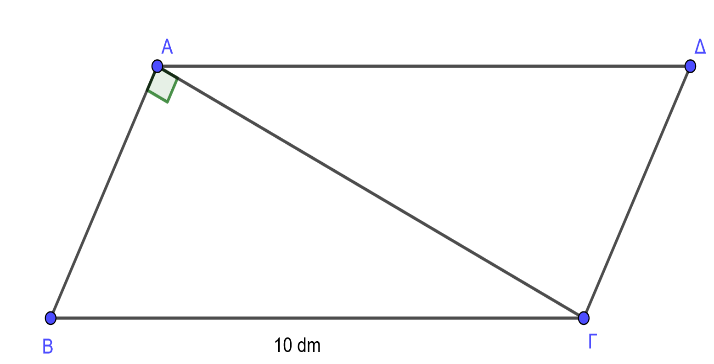 Παραλληλόγραμμο  ΑΒΓΔ  έχει  βάση  ΒΓ = 10 m  και περίμετρο  36 m . Αν  γνωρίζουμε  ότι  η  διαγώνιος  ΑΓ  είναι  κάθετη  στην  πλευρά  ΑΒ , τότε  να  βρείτε : α)την  πλευρά  ΑΒβ)τη  διαγώνιο  ΑΓγ)το  εμβαδό  (ΑΒΓΔ)  του  παραλληλογράμμου           ΛΥΣΗ							γ)  εμβαδόν  παραλληλογράμμου     α)  Περίμετρος = ΑΒ + ΒΓ + ΓΔ + ΔΑ 			(ΑΒΓΔ) =β∙υ  = ΑΒ ∙ ΑΓ = 8 ∙ 6 = 48 cm2       36 = 2∙10 + 2x       2x = 36 – 20       2x = 16       x = 8					γ   β)Εφαρμόζω  το Π.Θ στο  τρίγωνο  ABΓ		        BΓ 2 = AB 2 + AΓ 2       10 2 = AΓ 2 + 8 2       ΑΓ 2 = 100 – 64       ΑΓ 2 = 36       ΑΓ = 6 cmΕφαρμογή  για αντίστροφο  Π.Θ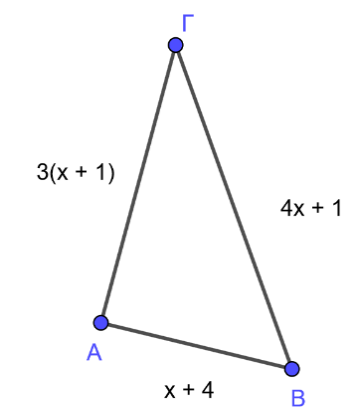 Στο  διπλανό  τρίγωνο  ΕΖΘ  δίνονται  οι  πλευρές  του  όπως φαίνεται  στο  σχήμα . Αν  η  περίμετρός  του  είναι  40 cm , τότε :  Να  δείξετε  ότι  x = 4 cm            Να  εξετάσετε  αν  το  τρίγωνο  είναι  ορθογώνιο  Αν  ναι , να  προσδιορίσετε  την  ορθή  γωνία  και  να  βρείτε  το  εμβαδόν  του .